         Совет города Нурлат Нурлатского муниципального районаРеспублики Татарстан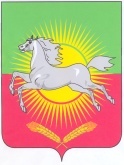 РЕШЕНИЕКАРАРот  15 декабря 2016 года                                                                          № 37Об утверждении плана работыСовета города Нурлат Нурлатского муниципального районаРеспублики   Татарстан на 2017 годВ целях обеспечения комплексного экономического и социального развития города, решения хозяйственных, образовательных, культурно-воспитательных задач Совет города  Нурлат Нурлатского муниципального района, РЕШИЛ:Утвердить план работы Совета города Нурлат Нурлатского муниципального района  на 2017 год согласно приложению.        2. Рекомендовать  Совету города  и Исполнительным  комитетам района и города, своевременно обеспечить качественную подготовку и проведение мероприятий, предусмотренных планом работы Совета города Нурлат Нурлатского муниципального района на 2017 год. 3. Контроль за исполнением настоящего решения оставляю за собой. Председатель Совета города Нурлат  Нурлатского муниципального районаРеспублики Татарстан                                                                       Р.А. Кузюров                                                                                                   Приложение                                                                                 к решению Совета города Нурлат                                                                                       от 15 декабря 2016 г. № 37План работы Совета города Нурлат Нурлатского муниципального районаРеспублики Татарстан на 2017 годI. Сессии Совета города Нурлат Нурлатского муниципального района.XII сессия Совета города Нурлат (февраль)1.Отчет о деятельности главы города Нурлат Нурлатского муниципального района за 2017 год и задачах на 2018 год.                                                   XIII сессия Совета города Нурлат(апрель)        1. О внесении изменений и дополнений в Устав г.Нурлат.              2.Отчет об исполнении бюджета муниципального образования «город Нурлат» за 2016 год.              3. Об оказании адресной социальной помощи инвалидам, участникам ВОВ, вдовам ВОВ, труженикам тыла.XIV cессия Совета города Нурлат                                                                 ( май)1. О санитарном состоянии и экологической обстановке в городе Нурлат. 2. Об организации отдыха, оздоровления, занятости детей и молодежи в 2017 году.3. О состоянии уплаты земельного налога по итогам 2015 года в бюджет г.Нурлат. XV сессия Совета города Нурлат( август)1. Об утверждении исполнения бюджет города Нурлат Нурлатского муниципального района за первое полугодие 2017 года2.   О готовности учреждений образования к новому 2017-2018 учебному году.3. О подготовке жилищного фонда,  теплоэнергетического хозяйства, объектов социально-культурной сферы города Нурлат к отопительному сезону 2017-2018гг.XVI cсессия Совета города Нурлат(декабрь)1.  О бюджете города Нурлат на 2018 год и плановый период 2019 и 2020 гг.2. О ходе проведения капитального ремонта многоквартирных жилых домов в городе Нурлат в 2017 году и о планах  на 2018 год.3. О внесении изменений в Решение «О бюджете города Нурлат Нурлатского муниципального района на 2017 год и плановый период 2018 и 2019 гг.»II. Координация работы постоянных комиссийСовета города Нурлат1. Оказывать постоянную помощь постоянным комиссиям в планировании,  подготовке и проведении заседаний и проверке исполнения решений, принятых Советом города (постоянно). Ответственный: управляющий делами Совета города Нурлат.2. Созывать совещания председателей постоянных комиссий и заместителей по вопросам их деятельности (ежеквартально).Ответственный: управляющий делами Совета города Нурлат.III. Оказание содействия депутатам  Совета города Нурлат1. Оказывать помощь депутатам в проведении отчетов и встреч с избирателями в организации приема населения, рассмотрения писем, жалоб, заявлений (постоянно).Ответственный: управляющий делами Совета города Нурлат.2. Систематически контролировать ход реализации предложений и замечаний, высказанных депутатами на заседаниях Совета, информировать об этом депутатов.Ответственный: управляющий делами Совета города Нурлат.IV. Организационные мероприятия1. Оказывать практическую помощь органам жизнеобеспечения (постоянно).  Ответственные: депутаты Совета города Нурлат.